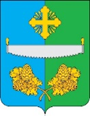 ГЛАВАСЕЛЬСКОГО ПОСЕЛЕНИЯ ТУНДРИНОСургутского районаХанты-Мансийского автономного округа – ЮгрыРАСПОРЯЖЕНИЕот «09» марта 2023 года                                                                                   № 3        п. Высокий Мыс        На основании Федеральных законов от 06.10.2003 № 131-ФЗ «Об общих принципах организации местного самоуправления в Российской Федерации», от 21.12.1994 № 68-ФЗ «О защите населения и территорий от чрезвычайных ситуаций природного и техногенного характера», в целях своевременного обеспечения безопасности населения сельского поселения Тундрино:       1. Утвердить паспорт пожарной безопасности населенного пункта, подверженного угрозе лесных пожаров.       2. Признать утратившими силу распоряжение главы сельского поселения Тундрино:       - от 20.01.2022 года № 2 «Об утверждении паспорта населенного пункта, подтвержденного угрозе лесных пожаров»;       3. Обнародовать настоящее распоряжение и разместить на официальном сайте муниципального образования сельское поселение Тундрино.       4. Контроль за выполнением распоряжения оставляю за собой.Глава сельского поселения Тундрино                                            В.В. Самсонов                                                                                         УТВЕРДЖАЮ                                                                                          Глава сельского поселения Тундрино                                                                                           _______________ В.В. Самсонов                                                                                           от «09» марта 2023 года № 3ПАСПОРТ  НАСЕЛЕННОГО ПУНКТА,ПОДВЕРЖЕННОГО УГРОЗЕ ЛЕСНЫХ ПОЖАРОВI. Общие сведения о населенном пунктеКраткое описание населённого пункта       Поселок Высокий Мыс расположен на территории сельского поселения Тундрино. Общая площадь - 16,08 га. Численность населения – 388 чел., в том числе детей 84 чел. в летнее время. Село состоит из 90 частных домов.       Здания повышенной этажности в селе – да/нет.      Потенциально-опасные объекты – да/нет.      Промышленных или производственных объектов – да/нет.      Объекты с массовым пребывание людей – да/нет: «Высокомысовский центр досуга и творчества» - до 100 чел.; Муниципальное унитарное предприятие филиал № 1 «Территориально объединенное управление тепловодоснабжения № 1»-17 чел.; ФБУ-Югра «Центроспас-Югория» ПЧ по Сургутскому району Отдельный пост пожарной команды п. Высокий Мыс -11 человек.; МБОУ «Высокомысовская средняя общеобразовательная школа им. И.В. Королькова-до 130 чел. .II. Сведения о медицинских учреждениях, домах отдыха, пансионатах, детских оздоровительных лагерях и объектах с круглосуточным пребыванием людей, имеющих общую границу с лесным участком и относящихся к этому населенному пункту в соответствии с административно-территориальным делениемIII. Сведения о ближайших к населенному пункту подразделениях пожарной команды       1. Подразделения пожарной команды (наименование, вид), дислоцированные на территории населенного пункта, адрес: пожарной команды (п. Высокий Мыс) ФКУ ХМАО-Югры «Центроспас-Югория» по Сургутскому району, п. Высокий Мыс, ул. 60 лет Октября, 6А, тел. 91-60-01.       2. Ближайшее к населенному пункту подразделение пожарной команды (наименование, вид), адрес: пожарной команды (п. Сингапай) Филиала КУ «Ценроспас Югория» по Нефтеюганскому муниципальному району 114 ПСЧ 6 ПСО (г. Нефтеюганск) Молодежный проспект 1, тел.  8(3463) 29-30-20.IV. Лица, ответственные за проведение мероприятий по предупреждению и ликвидации последствий чрезвычайных ситуаций и оказание необходимой помощи пострадавшимV. Сведения о выполнении требований пожарной безопасностиПоказатели и критерии готовности населённого пункта к климатическому сроку начала пожароопасного сезонаВывод о готовности населённого пунктак пожароопасному сезону:Муниципальное образование сельское поселение Тундриноп. Высокий Мыс(полное наименование населённого пункта)Готов к летнему пожароопасному сезону(ненужное зачеркнуть)       В соответствии постановления администрации с. п. Тундрино от 09.03.2023 № 13 О внесении изменений в постановление администрации сельского поселения Тундрино от 06.12.2022 № 58 «Об утверждении муниципальной программы «Укрепление пожарной безопасности на территории сельского поселения Тундрино» запланирован объем финансирования на 2023 год 299 609 рублей 76 копеек из бюджета поселения.Главный специалист -уполномоченный на решение задач в области ЧС           ___________  А.Г. РештаОб утверждении паспорта населенного пункта, подверженного угрозе лесных пожаров    Наименование населённого пункта* п. Высокий МысНаименование городского (сельского) поселениясельское поселение ТундриноНаименование муниципального районаСургутский районНаименование городского округа-Наименование субъекта Российской ФедерацииХМАО-Югра№ п/пХарактеристика населенного пунктаЗначение1Общая площадь населенного пункта, га176,00 га2Общая протяженность границы населенного пункта с лесным участком (участками) (километров) -3Общая площадь городских хвойных (смешанных) лесов, расположенных на землях населенного пункта (гектаров) отсутствуют4Расчетное время прибытия пожарного подразделения до наиболее удаленной точки населенного пункта, граничащей с лесным участком, мин.5 минут№п/пНаименование социального объектаАдрес объектаЧисленность персоналаЧисленность пациентов (отдыхающих)отсутствуют№ п/пФамилия, имя, отчествоДолжностьКонтактный телефон1Самсонов Виктор ВладимировичГлава сельского поселения Тундринорабочий 738-821сот. 8 904 472 05 632Решта Александр ГеннадьевичГлавный специалистрабочий 738-8243Фоминых Светлана ЛеонидовнаВедущий специалист рабочий 738-8244Самулеева Елизавета ВячеславовнаСпециалист 1 категории рабочий 738-834Требование пожарной безопасности, установленной законодательством РФ Информация о выполнении Звуковая система оповещения населения о чрезвычайной ситуации, а также телефонная связь для сообщения о пожареИмеется (СКО «Вестник», с-40)Источники наружного противопожарного водоснабжения (искусственные пожарные водоемы, реки, озера, пруды) и реализация технических и организационных мер, обеспечивающих их своевременное обнаружение в любое время суток, подъезд к ним для забора воды пожарной техникой в любое время года, а также достаточность предусмотренного для целей пожаротушения запаса воды Имеются 23 пожарных гидрантаПодъездная автомобильная дорога к населенному пункту, а также обеспеченность подъездов к зданиям и сооружениям на его территорииИмеетсяМуниципальный правовой акт, регламентирующий порядок подготовки населенного пункта к пожароопасному сезонуИмеетсяПостановление администрации с.п. Тундрино от 20.01.2023 № 5 «Об утверждении плана мероприятий по подготовке к пожароопасному периоду на территории сельского поселения Тундрино в 2023 году»Первичные средства пожаротушения для привлекаемых к тушению лесных пожаров добровольных пожарных дружин (команд)Имеется Укомплектованные пожарные стенды типа «Комби» распределены по улицам и закреплены за жильцами - 10 шт.Вспомогательная техника и инвентарь: мотопомпа – 1 шт.; пожарные рукава – 4 шт.; огнетушитель ранцевый РП-15-Ермак(П) с насадкой – 4 шт.;лопата штыковая – 3 шт.; топор – 3 шт.; ведро оцинкованное – 3 шт.; ножовка – 2 шт.Постановление администрации с.п. Тундрино от 07.03.2014 № 20«Об утверждении Перечня первичных средств тушения пожаров и противопожарногоинвентаря в жилых строениях, находящихся в собственности (пользовании) граждан,проживающих на территории сельского поселения Тундрино»Наличие мероприятий по обеспечению пожарной безопасности в планах (программах) развития территорий населенного пунктаИмеетсяПостановление администрации с. п. Тундрино от 09.03.2023 № 13 О внесении изменений в постановление администрации сельского поселения Тундрино от 06.12.2022 № 58 «Об утверждении муниципальной программы «Укрепление пожарной безопасности на территории сельского поселения Тундрино» 